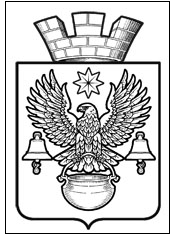 РАСПОРЯЖЕНИЕАДМИНИСТРАЦИИКОТЕЛЬНИКОВСКОГО ГОРОДСКОГО ПОСЕЛЕНИЯКОТЕЛЬНИКОВСКОГО МУНИЦИПАЛЬНОГО РАЙОНАВОЛГОГРАДСКОЙ ОБЛАСТИ17.10.2023                                             №333-р        О проведении аукциона        на право заключения договора  аренды         земельного участка, государственная собственность        на который не разграничена       На основании ст. 39.8, 39.11, 39.12 Земельного кодекса Российской Федерации, Федерального закона «Об общих принципах организации местного самоуправления в Российской Федерации» №131-ФЗ от 06.10.2003 г., Устава Котельниковского городского поселения:Провести открытый по составу участников и по форме подаче предложений аукцион на право заключения договора аренды земельного участка, государственная собственность на который не разграничена, указанного в Приложении.Отделу правового обеспечения  администрации Котельниковского городского поселения подготовить и разместить извещение и документацию об открытом аукционе на официальном сайте Российской Федерации в информационно-телекоммуникационной сети "Интернет» по адресу  http://www.torgi.gov.ru/ и сайте администрации Котельниковского городского поселения: по адресу http://www.akgp.ru/.Контроль за исполнением распоряжения оставляю за собой.        Глава Котельниковского        городского поселения                                                                      А.Л. ФедоровПриложениек распоряжению администрации Котельниковского городского поселения№ 333-р от  17.10.2023Лот №1 – земельный участок с кадастровым номером 34:13:130029:1755, расположенный по адресу: Волгоградская область, р-н Котельниковский, г. Котельниково, в 50 м по направлению на юг от ул. Кивгила, 2г, площадью 1500 кв.м. Разрешённое использование: для ведения личного подсобного хозяйства, категория земель – земли населенных пунктов. Начальная цена лота 62064 (шестьдесят две тысячи шестьдесят четыре) рубля 00 копеек.                 Начальник общего отдела                                                 Н.И. СтрекаловаЛист согласования к (Распоряжению) главы Котельниковского городского поселения Котельниковского муниципального района Волгоградской области17.10.2023                                                        №333-р        О проведении аукциона        на право заключения договора  аренды         земельного участка, государственная собственность        на который не разграниченаИсполнитель: Специалист по предоставлению земельных участков и земельным отношениям МКУ «Управление» Котельниковского  городского поселения. _____________________О.Н. КовалеваСогласовано: Нач. общим отделом     _____________________________  Н.И. Стрекалова                Нач. отделом правового обеспечения:   _______________   Я.А. ЧубароваРазослать:  __________________________________________________Замечание к проекту: ___________________________________________________________________________________________________________________________________________________________________________________________________________________________________________________________________________________________________________________________________________________________________________________________________________________________________________________________________________________________________________________________________________________________